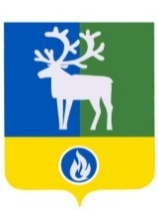 БЕЛОЯРСКИЙ РАЙОНХАНТЫ-МАНСИЙСКИЙ АВТОНОМНЫЙ ОКРУГ – ЮГРА	проектАДМИНИСТРАЦИЯ БЕЛОЯРСКОГО РАЙОНАПОСТАНОВЛЕНИЕот __________ 2021 года                                                                                                    № ____О внесении изменений в приложение к постановлению администрации Белоярского района от 7 октября 2020 года № 844	П о с т а н о в л я ю: 	1. Внести в приложение «Муниципальная программа Белоярского района «Цифровое развитие на 2021-2024 годы» к постановлению администрации Белоярского района                 от 7 октября 2020 года № 844 «Об утверждении муниципальной программы Белоярского района «Цифровое развитие на 2021-2024 годы» (далее - Программа) следующие изменения:1) позицию паспорта Программы «Финансовое обеспечение муниципальной программы» изложить в следующей редакции:«	»;	3) таблицу 5 «Перечень основных мероприятий муниципальной программы, объемы и источники их финансирования» Программы изложить в редакции согласно приложению к настоящему постановлению.2. Опубликовать настоящее постановление в газете «Белоярские вести. Официальный выпуск».3. Настоящее постановление вступает в силу после его официального опубликования.4. Контроль за выполнением постановления возложить на заместителя главы Белоярского района Ващука В.А.Глава Белоярского района                                                                                            С.П.Маненков                                     ПРИЛОЖЕНИЕ  к постановлению администрацииБелоярского районаот __________2021 года № ____И З М Е Н Е Н И Я,вносимые в таблицу 5 муниципальной программы Белоярского района «Цифровое развитие на 2021-2024 годы»«Таблица 5Перечень основных мероприятий муниципальной программы, объемы и источники их финансирования»_____________________Финансовое обеспечение муниципальной программыОбщий объем финансирования муниципальной программы на 2021-2024 годы  за счет средств бюджета Белоярского района составляет 2 453,5 тыс. рублей, в том числе по годам:2021 год – 498,8 тыс. рублей;2022 год – 890,9 тыс. рублей;2023 год – 531,9 тыс. рублей;2024 год – 531,9 тыс. рублей.Номер основ-ного мероприятияНаименование основных мероприятий муниципальной программы(их связь с целевыми показателями муниципальной программы)Ответственный исполнитель, соисполнитель муниципальной программыИсточники финансированияОбъем бюджетных ассигнований на реализацию муниципальной программы (тыс. рублей)Объем бюджетных ассигнований на реализацию муниципальной программы (тыс. рублей)Объем бюджетных ассигнований на реализацию муниципальной программы (тыс. рублей)Объем бюджетных ассигнований на реализацию муниципальной программы (тыс. рублей)Объем бюджетных ассигнований на реализацию муниципальной программы (тыс. рублей)Номер основ-ного мероприятияНаименование основных мероприятий муниципальной программы(их связь с целевыми показателями муниципальной программы)Ответственный исполнитель, соисполнитель муниципальной программыИсточники финансированияВсегов том числев том числев том числев том числеНомер основ-ного мероприятияНаименование основных мероприятий муниципальной программы(их связь с целевыми показателями муниципальной программы)Ответственный исполнитель, соисполнитель муниципальной программыИсточники финансированияВсего2021 г.2022 г.2023 г.2024 г.1.Обеспечение информационной открытости органов местного самоуправления  Белоярского районаОтдел по ИРиЗИбюджет Белоярского района422,015,5135,5135,5135,52.Обеспечение функционирования инфраструктуры межведомственного электронного  взаимодействияОтдел по ИРиЗИбюджет Белоярского района383,994,796,496,496,43.Принятие мер по обеспечению защиты информационных системОтдел по ИРиЗИбюджет Белоярского района1 647,6388,6659,0300,0300,0Итого по муниципальной программебюджет Белоярского района2 453,5498,8890,9531,9531,9